Publicado en Barcelona el 18/07/2022 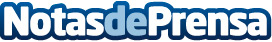 La FCVH explica las claves para determinar la diferencia entre coche clásico y coche históricoUna de las polémicas recurrentes entre el sector del automovilismo es conocer qué edad tiene un coche. Básicamente, porque es un factor fundamental para conseguir un distintivo medioambiental de la DGT para poder tener una libre circulación, frente a la normativa de las ZBE de las grandes ciudadesDatos de contacto:EDEON MARKETING SLComunicación · Diseño · Marketing931929647Nota de prensa publicada en: https://www.notasdeprensa.es/la-fcvh-explica-las-claves-para-determinar-la Categorias: Historia Automovilismo Cataluña Consumo Industria Automotriz http://www.notasdeprensa.es